Oggetto: richiesta utilizzo palco per manifestazioniIl/la  sottoscritto/a _________________________________________________________________Nato/a il __________________________________a _____________________________________Tel _________________________________in qualita’ di_________________________________dell’Associazione_________________________________________________________________CHIEDEL’utilizzo del palco per manifestazioni di proprietà del Comune di San Polo d’Enza Per il giorno_______________________per lo svolgimento della manifestazione________________________________________________che si terrà presso ________________________________Il sottoscritto si impegna  al ritiro, montaggio e riconsegna a proprio carico e si assume tutte le responsabilità derivanti dall’utilizzo del palco.Il fruitore dovrà garantire al momento della riconsegna le medesime condizioni nelle quali gli è stato consegnato il bene; nel caso in cui il palco subisca dei danni , il fruitore provvederà alla riparazione a proprie spese entro i termini stabiliti dall’Ufficio Tecnico Comunale.In caso di mancata riconsegna si provvederà ad esperire ogni opportuna iniziativa giudiziale.In ogni caso si precisa che il Comune di San Polo d’Enza non risponde:- di danni e pregiudizi di qualsiasi genere subiti dall’utilizzatore nonché cagionati a terzi (persone, cose o animali) per effetto o in conseguenza di un utilizzo non conforme; - in caso di distruzione, smarrimento o furto del bene.  L’utente è tenuto inoltre a sollevare il Comune di San Polo d’Enza da tutte le eventuali violazioni amministrative elevategli durante e a causa dell’utilizzo del palco.La presente richiesta di utilizzo del palco non costituisce richiesta di patrocinio della manifestazione e non esula dall’ottenimento delle autorizzazioni necessarie per lo svolgimento di manifestazioni di pubblico spettacolo e intrattenimento.Per il noleggio in oggetto si applicano le tariffe approvate per l’anno in corso.In fede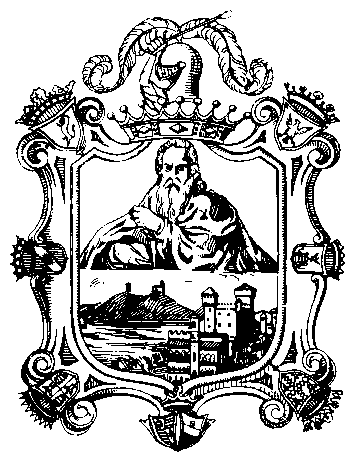 COMUNE DI SAN POLO D’ENZAProvincia di Reggio Emiliatel. 0522/241 711 241 724  241 725 - fax. 0522/874867  - P. I.V.A. e  cod. fisc. 00445450356  -  c.a.p. 42020  3° Servizio - Assetto ed Uso del Territorio - Ambiente